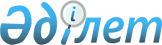 Қазақстан Республикасы Президентiнiң "1996 жылға арналған республикалық бюджет туралы" Заң күшi бар Жарлығына өзгерiстер мен толықтырулар енгiзу туралыҚазақстан Республикасының Заңы 1996 жылғы 31 желтоқсандағы N 60

      Қазақстан Республикасы Президентiнiң "1996 жылға арналған республикалық бюджет туралы" 1995 жылғы 21 желтоқсандағы N 2700 Заң күшi бар Жарлығына (Қазақстан Республикасы Жоғарғы Кеңесiнiң Жаршысы, 1995 ж., N 23, 150-құжат) мынадай өзгерiстер мен толықтырулар енгiзiлсiн:  

      6-бап мынадай редакцияда жазылсын:  

      "6-бап. Республикалық бюджеттiң кiрiстерiнде Қазақстан Республикасы Үкiметiнiң депозиттерiн екiншi деңгейдегi банктерде орналастырудан түсетiн түсiм - 824300 мың теңге болып белгiленсiн.";  

      27-баптың 2-абзацы алынып тасталсын;  

      28-бап мынадай редакцияда жазылсын:  

      "28-бап. 1996 жылы мемлекеттiк iшкi қарызға және республикалық бюджет тапшылығына алынған несиелерге қызмет көрсету нөлдiк ставка бойынша жүзеге асырылатын болып белгiленсiн.";  

      мынадай мазмұндағы жаңа 31-баппен толықтырылсын:  

      "31-бап. Министрлiктер, мемлекеттiк комитеттер, республикалық бюджет есебiнен ұсталатын басқа да мемлекеттiк органдар бойынша республикалық бюджет шығыстары ұлғайтылсын, сондай-ақ облыстар мен Алматы қаласының бюджеттерiне 17159500 млн. теңге" сомасында қаржы бөлiнсiн.  

      Қазақстан Республикасының Үкiметi осы қаржыны атаулы бөлудi жүзеге асырсын";  

      31-бап 32-бап болып есептелсiн;  

      Жарлыққа "Қазақстан Республикасының 1996 жылға арналған республикалық бюджетi (қолданылып жүрген сыныптама бойынша) деген N 1 қосымшада:  

      "Кiрiстер" бөлiгiнде:  

      "Бюджет бойынша мекемелер мен шаралар" деген I бөлiмде:  

      "Қазақстан Республикасының Ұлттық Банкiне және екiншi деңгейдегi банктерден түсетiн түсiмдер, барлығы" деген жолдағы "4983800" деген сан "824300" деген санмен ауыстырылсын;  

      - "ағымдағы жылдың пайдасынан" деген жолдағы "4159500" деген сан "0" деген санмен ауыстырылсын;  

      "3. Алымдар және салыққа жатпайтын түрлi кiрiстер барлығы" деген жолдағы "17772400" деген сан "21931900" деген санмен ауыстырылсын;  

      "б) өзге түсiмдер" деген жолдағы "9607400" деген сан "13766900" деген санмен ауыстырылсын;  

      "Шығыстар" бөлiгiнде:  

      "Бюджет бойынша мекемелер мен шаралар" деген I бөлiмде:  

      "1. Экономиканы қаржыландыру, барлығы" деген жолдағы "35151717" деген сан "31651717" деген санмен ауыстырылсын:  

      "Мемлекеттiк материалдық резервтер жөнiндегi комитет, барлығы" деген жолдағы "4754437" деген сан "1254437" деген санмен ауыстырылсын;  

      "Кешендерге кiрмейтiндер бойынша жиынтығы" деген жолдағы "19202904" деген сан "15702904" деген санмен ауыстырылсын;  

      "7. Қазақстан Республикасы Үкiметiнiң Аппаратын, орталық және жергiлiктi атқарушы органдарды ұстауға арналған шығыстар" деген жолдағы "13168340" деген сан "8168340" деген санмен ауыстырылсын;  

      "12. Мемлекеттiк iшкi қарызға қызмет көрсету жөнiндегi шығыстар барлығы" деген жолдағы "8064750" деген сан "3905250" деген санмен ауыстырылсын;  

     " - бюджет тапшылығына берiлген несие үшiн проценттер төлеу" деген жолдағы "1067000" деген сан "0" деген санмен ауыстырылсын;  

      " - iшкi қарыз бойынша проценттер төлеу жөнiндегi шығыстар" деген жолдағы "3092500" деген сан "0" деген санмен ауыстырылсын;  

      "I бөлiм бойынша шығыстар жиынтығы" деген жолдағы "153534799" деген сан "158034799" деген санмен ауыстырылсын;  

      мынадай мазмұндағы жолмен толықтырылсын:  

      "14. Министрлiктерге, мемлекеттiк комитеттерге, республикалық бюджет қаржылары есебiнен ұсталатын басқа да мемлекеттiк органдарға, сондай-ақ облыстар мен Алматы қаласының бюджеттерiне қаржы бөлу - 17159500";  

      "Сыртқы экономикалық қызмет" деген III бөлiмде:  

      "Елшiлiктердi, өкiлдiктердi ұстау жөнiнде және басқа да мақсаттарға валюта сатып алу, барлығы" деген жолдағы "28584479" деген сан "24084479" деген санмен ауыстырылсын; 

      "1) Сыртқы заемдар мен мiндеттемелердi өтеуге жұмсалатын шығыстар" деген жолдағы "22046458" деген сан "17546458" деген санмен ауыстырылсын; 

      "III бөлiм бойынша шығыстар жиынтығы" деген жолдағы "36749479" деген сан "32249479" деген санмен ауыстырылсын.      Қазақстан Республикасының 

           Президентi 
					© 2012. Қазақстан Республикасы Әділет министрлігінің «Қазақстан Республикасының Заңнама және құқықтық ақпарат институты» ШЖҚ РМК
				